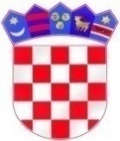            REPUBLIKA HRVATSKA	KRAPINSKO ZAGORSKA ŽUPANIJA     OPĆINA NOVI GOLUBOVEC               OPĆINSKO VIJEĆEKLASA:400-01/23-01/03URBROJ:2140-24-02-23-3Novi Golubovec, 31.03.2023. godineNa temelju članka 82. Pravilnika o proračunskom računovodstvu i računskom planu („Narodne novine“ br. 124/14, 115/15, 87/16, 84/17, 3/18, 126/19, 108/20) i članka 30. Statuta Općine Novi Golubovec (Službeni glasnik Krapinsko-zagorske županije broj: 20/21), a na prijedlog načelnika općine, Općinsko vijeće na svojoj 10. sjednici održanoj dana 31.03. 2023. godine, donosi:ODLUKU O RASPODJELI REZULTATAČlanak 1.Stanja na osnovnim računima podskupine 922 iskazanog u Bilanci na dan 31. prosinca 2022. godine utvrđena su kako slijedi:Članak 2. Nalaže se računovodstvu Jedinstvenog upravnog odjela Općine Novi Golubovec, da na temelju ove Odluke provede knjigovodstvene evidencije na način da se:Tereti višak prihoda poslovanja na osnovnom računu 92211 Višak prihoda poslovanja u iznosu od 1.239.772,46 kuna te da pokriva manjak od nefinancijske imovine na osnovnom računu 92222 Manjak prihoda od nefinancijske imovine.Članak 3. Rezultat je višak prihoda poslovanja od 1.252.566,12 kuna na osnovnom računu 92211 Višak prihoda poslovanja raspodjeljuje se na izvor financiranja 1 Opći prihodi i primici te će se prenijeti u Proračun za 2023 godinu i  utrošiti sukladno donesenim odlukama o raspodjeli kroz sljedeća razdoblja.Članak 4.Ova Odluka stupa na snagu osmog dana od dana objave u „Službenom glasniku Krapinsko - zagorske županije“.	Predsjednik Općinskog vijeća	            Mladen Kos Broj računaNaziv računa92211Višak prihoda poslovanja2.492.338,5892222Manjak prihoda od nefinancijske imovine1.239.772,46Rezultat :Višak poslovanja u 2022. godini  1.252.566,12